FICHA DE INSCRIPCIÓN INICIO INMEDIATO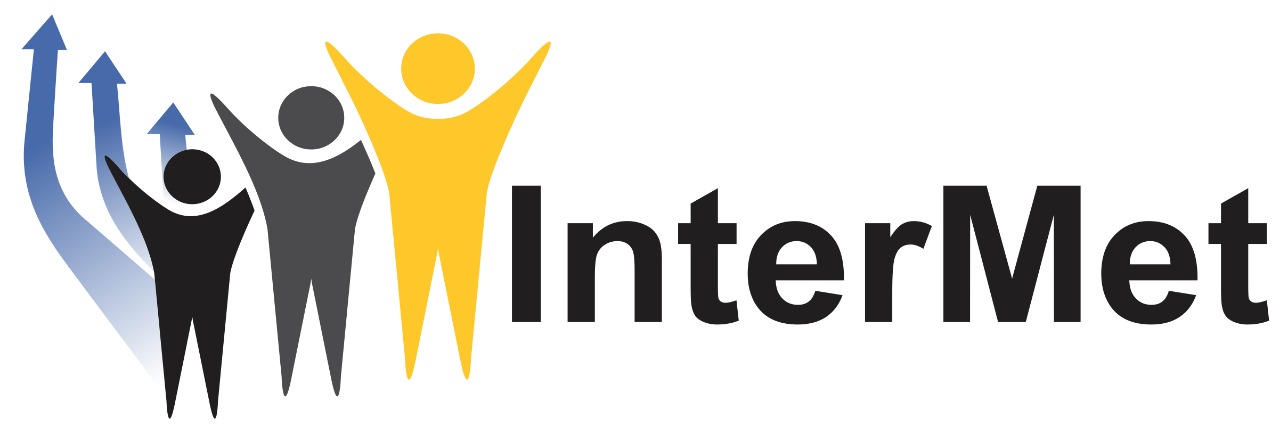 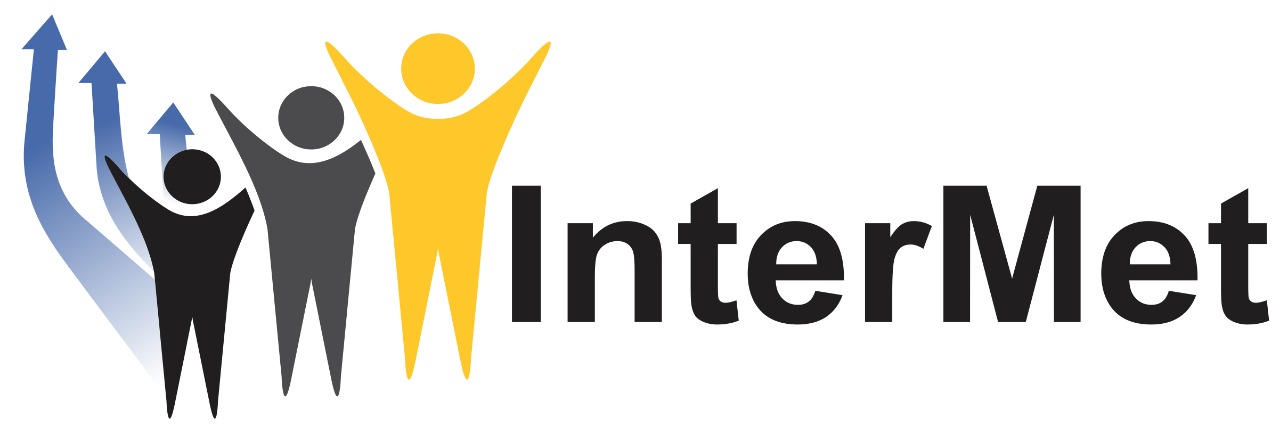 DATOS PERSONALES / PERSONAL DATADATOS PERSONALES / PERSONAL DATANombres Apellidos / First and Last NameDNI / ID:E-mail:Teléfono Celular / Cell Phone Number:Empresa / Company Name:Cargo / Position:País / Country:	DATOS DE FACTURACIÓN / INVOICING INFORMATION			DATOS DE FACTURACIÓN / INVOICING INFORMATION		Empresa  / Company Name:RUC / RUT / Tax Number:Dirección de la Empresa / Company Address:Contacto / Contact Person:INVESTMENTINVESTMENTPAGO CON TARJETA DE CRÉDITO/ WITH CREDIT CARD, -Payment link:  https://pagolink.niubiz.com.pe/pagoseguro/INTERMET/1251035/info   (    ) US$ 1,200Deposit at Bank/ Banco:Beneficiary/ Beneficiario:BANCO DE CRÉDITO DEL PERÙINTERNATIONAL METALLURGICAL CONSULTANTS S.A.C.Account Number in Dollars / Número de cuenta Dólares193-1872625-1-12SWIFT code / Código SWIFTBCPLPEPLInter- bankcode / Código Interbancario:00219300187262511219Bank Address / Dirección del BancoJr. Lampa 499. Lima 